*informations obligatoires

Assurance : Les conditions d’assurance sont téléchargeables sur le site de la FFBB, rubrique FFBB puis Joueurs puis Assurance. 
Modes de règlement : Virement : CR BRIE PICARDIE ORRY LA VILLE - Code Banque:18706 Code Guichet :00000 Numéro de compte :72119711711 Clé RIB : 97 IBAN : FR76 1870 6000 0072 1197 1171 197 /Code BIC/SWIFT : AGRIFRPP887 Merci de préciser dans le libellé du virement le nom et prénom du joueur.Chèque(s) à l’ordre de Sud Basket Oise (3 chèques maximum à rendre à l’inscription, datés du jour du dossier, encaissables avant la fin de l’année 2023. 
Espèces : sous enveloppe fermée en précisant le nom, prénom et catégorie du joueurChèques vacances et coupons sports ANCV (justificatif de paiement ou facture fournis par la Trésorerie du Club sur demande)
Pass’Sport Oise : Le Conseil Départemental de l’Oise offre une réduction de 20 € sur la licence des mineurs (dans la limite de 2 licences par enfant). Pour cela, il faut être domicilié dans l’Oise et s’inscrire dans un club sportif du département. Comment faire : Télécharger et remplir votre Pass’Sport sur https://www.oise.fr/les-pass-citoyens-du-conseil-departemental-de-loise/le-passsports-citoyen/je-telecharge-le-passsports-citoyen. Le Pass’Sport est à déduire du montant de la cotisation, et à remettre impérativement avec le dossier ou à envoyer par email contact.sbo60@gmail.com*Les données recueillis par SBO sont confidentielles et ne seront nullement utilisées à des fins commerciales. Elles sont essentielles au bon fonctionnement du club et de l’équipe du licencié, notamment les coordonnées mails et téléphoniques* Conformément à la loi Informatique et libertés n°78-17 du 6 janvier 1978 modifiée, ainsi qu’au règlement européen n°2016-679 relatif à la protection des données personnelles vous disposez d’un droit d’accès, de rectification, d’effacement, d’opposition et de portabilité sur les données vous concernant ainsi qu’un droit de limitation du traitement. Pour exercer vos droits, veuillez adresser un courrier à l’adresse suivante : Sud Basket Oise, Mairie d’Orry-la-Ville, place de l’Abbé Clin, 60560 Orry la ville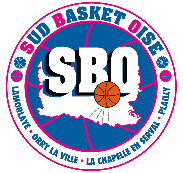 SUD BASKET OISE – Mini Basket
Avril – Mai – Juin 2024
SUD BASKET OISE – Mini Basket
Avril – Mai – Juin 2024
Nom du joueur*Nom du joueur*Prénom du joueur*Prénom du joueur*Date et lieu de naissance*Date et lieu de naissance*           /            /               àAdresse*Adresse*Code postal Ville*Code postal Ville*☎ téléphone joueur☎ téléphone joueurAdresse mail joueurAdresse mail joueur                                                                                 @Taille en CM*Taille en CM*Nom & Prénom représentant légal*Nom & Prénom représentant légal*Adresse mail mère*Adresse mail mère*                                                                                 @Adresse mail père*Adresse mail père*                                                                                 @☎ Téléphone père*☎ Téléphone père*☎ Téléphone mère*☎ Téléphone mère*CatégorieAnnée de NaissanceTarif
(hors assurances facultatives)U7 Mixte                2017-2018-201925 €U9 Mixte2015-201625 €U11 Mixte2013-201425 €